СОВЕТ ДЕПУТАТОВ 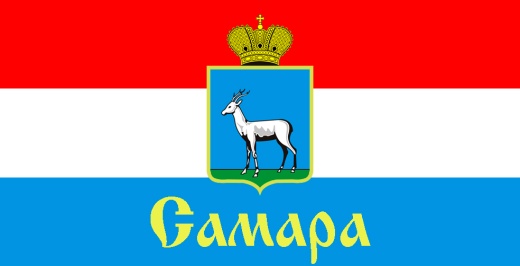 ЖЕЛЕЗНОДОРОЖНОГО ВНУТРИГОРОДСКОГО РАЙОНА ГОРОДСКОГО ОКРУГА САМАРА443030, г. Самара, ул. Урицкого, 21, Тел.(846) 339-01-59РЕШЕНИЕот «06» сентября 2022 г. № 106О протесте заместителя прокурора Железнодорожного района города Самары на Устав Железнодорожного внутригородского района городского округа Самара Самарской области, принятый Решением Совета депутатов Железнодорожного внутригородского района городского округа Самара       от 23 октября 2015 года № 17 Рассмотрев протест заместителя прокурора Железнодорожного района города Самара от 17 июня 2022 года № 07-03-2022/Прдп233-22-202 на Устав Железнодорожного внутригородского района городского округа Самара Самарской области, принятый Решением Совета депутатов Железнодорожного внутригородского района городского округа Самара от 23 октября 2015 года № 17, в соответствии со статьей 23 Федерального закона от 17 января 1992 года № 2202-1 «О прокуратуре Российской Федерации», Совет депутатов Железнодорожного внутригородского района городского округа СамараРЕШИЛ:1. Протест заместителя прокурора Железнодорожного района города Самара от 17 июня 2022 года № 07-03-2022/Прдп233-22-202 на Устав Железнодорожного внутригородского района городского округа Самара Самарской области, принятый Решением Совета депутатов Железнодорожного внутригородского района городского округа Самара от 23 октября 2015 года   № 17 отклонить.2. Направить настоящее Решение в прокуратуру Железнодорожного района города Самара.3. Официально опубликовать настоящее Решение.4. Настоящее Решение вступает в силу со дня его официального опубликования.Глава Железнодорожноговнутригородского района							     В.В. ТюнинПредседатель Совета депутатов					                                Н.Л. Скобеев